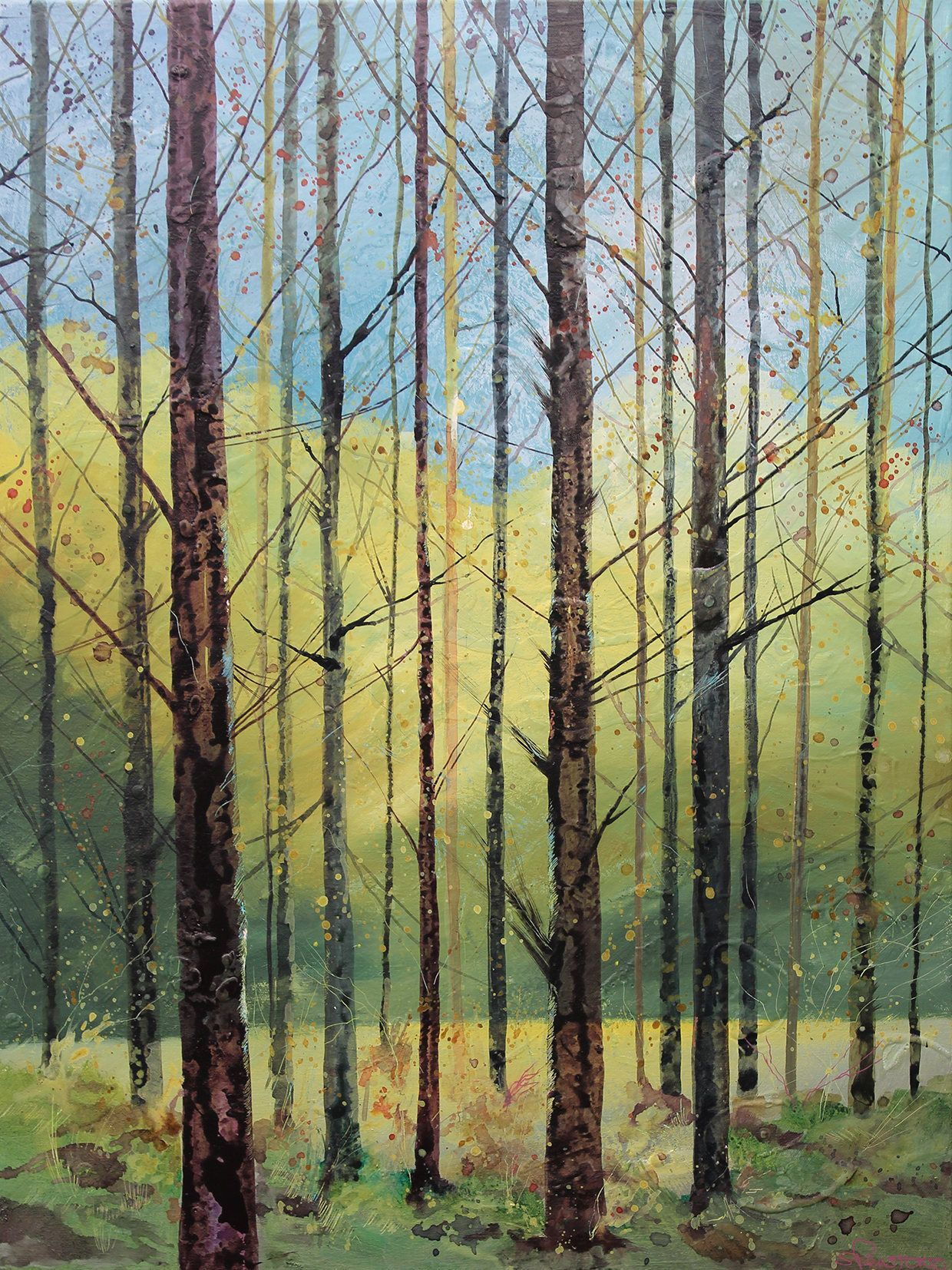 	q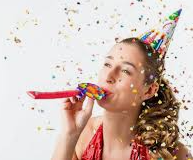 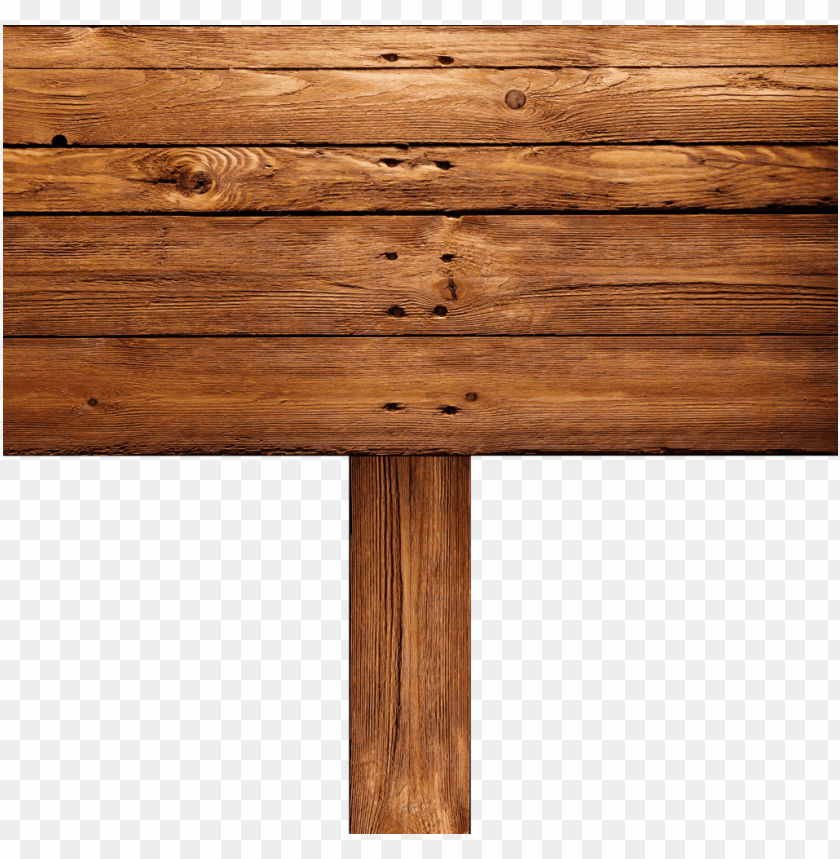 